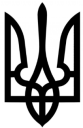 УКРАЇНАГОРОДНЯНСЬКА МІСЬКА РАДАО Р О Д Н Я Н С Ь К А М О Л О Д І Ж Н А Р А Д АГОРОДНЯНСЬКОЇ МІСЬКОЇ РАДИРІШЕННЯвід 31 липня 2018 рокум. Городня№ 29Про нагородження учасників«Квест - гри»Згідно пропозицій щодо нагородження учасників «Квест - гри» Городнянська молодіжня рада,ВИРІШИЛА:Нагородити всіх учасників грамотами та призами за активну участь у розважальному заході «Квест - гра».Голови Молодіжної ради	Є. С. Чехман